Foto’s Groen schoolplein 2018-2019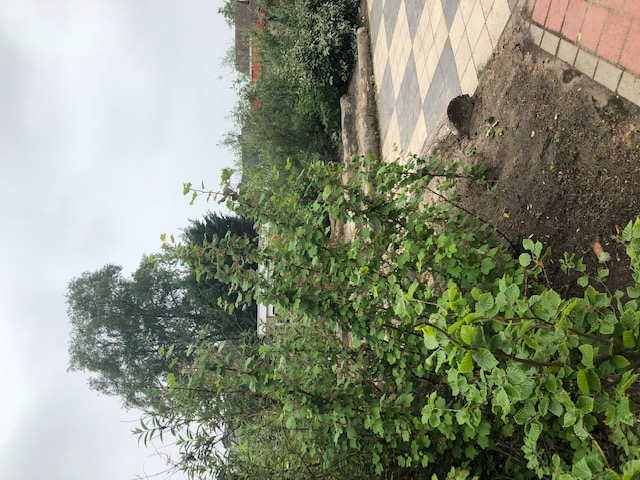 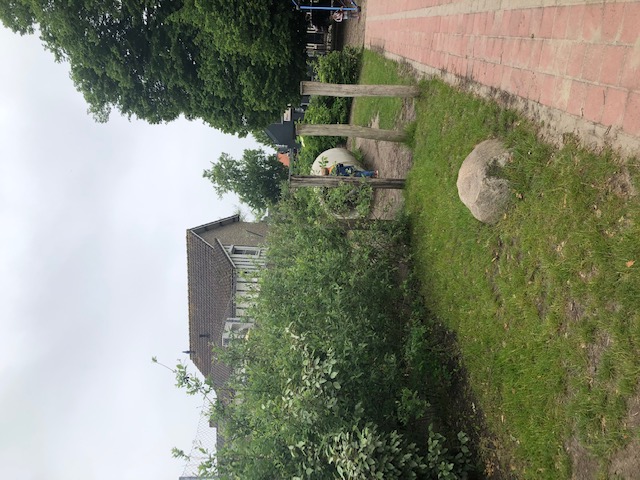 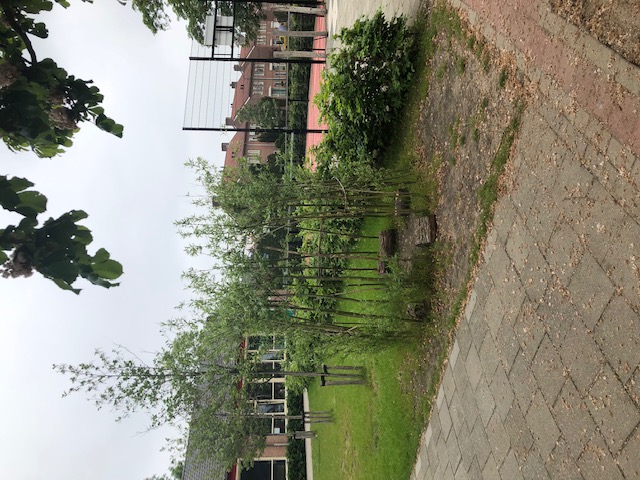 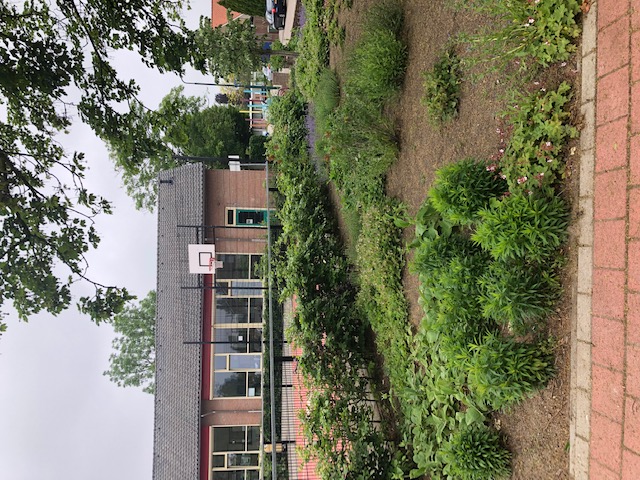 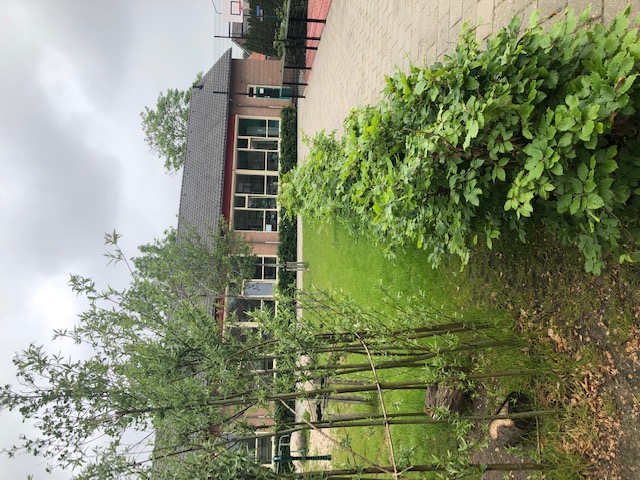 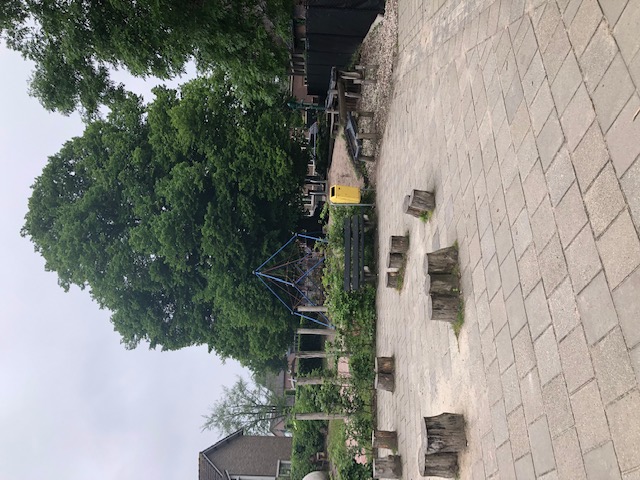 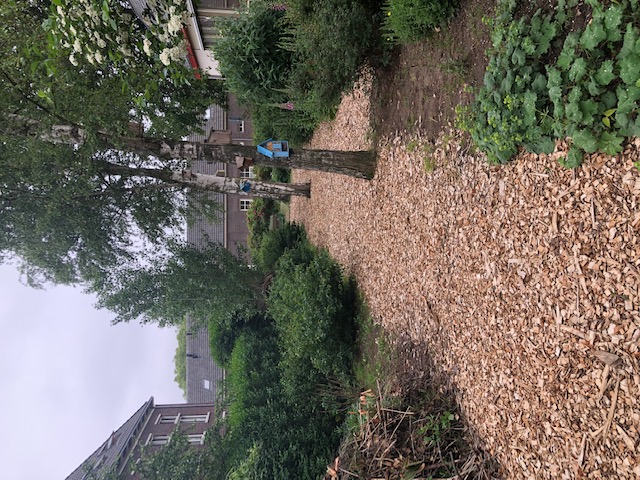 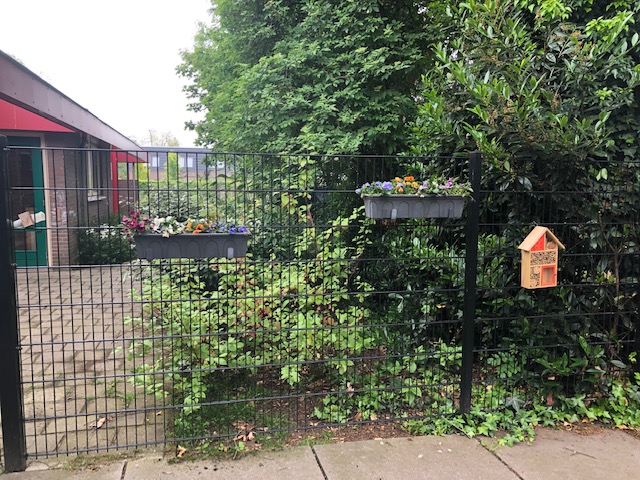 